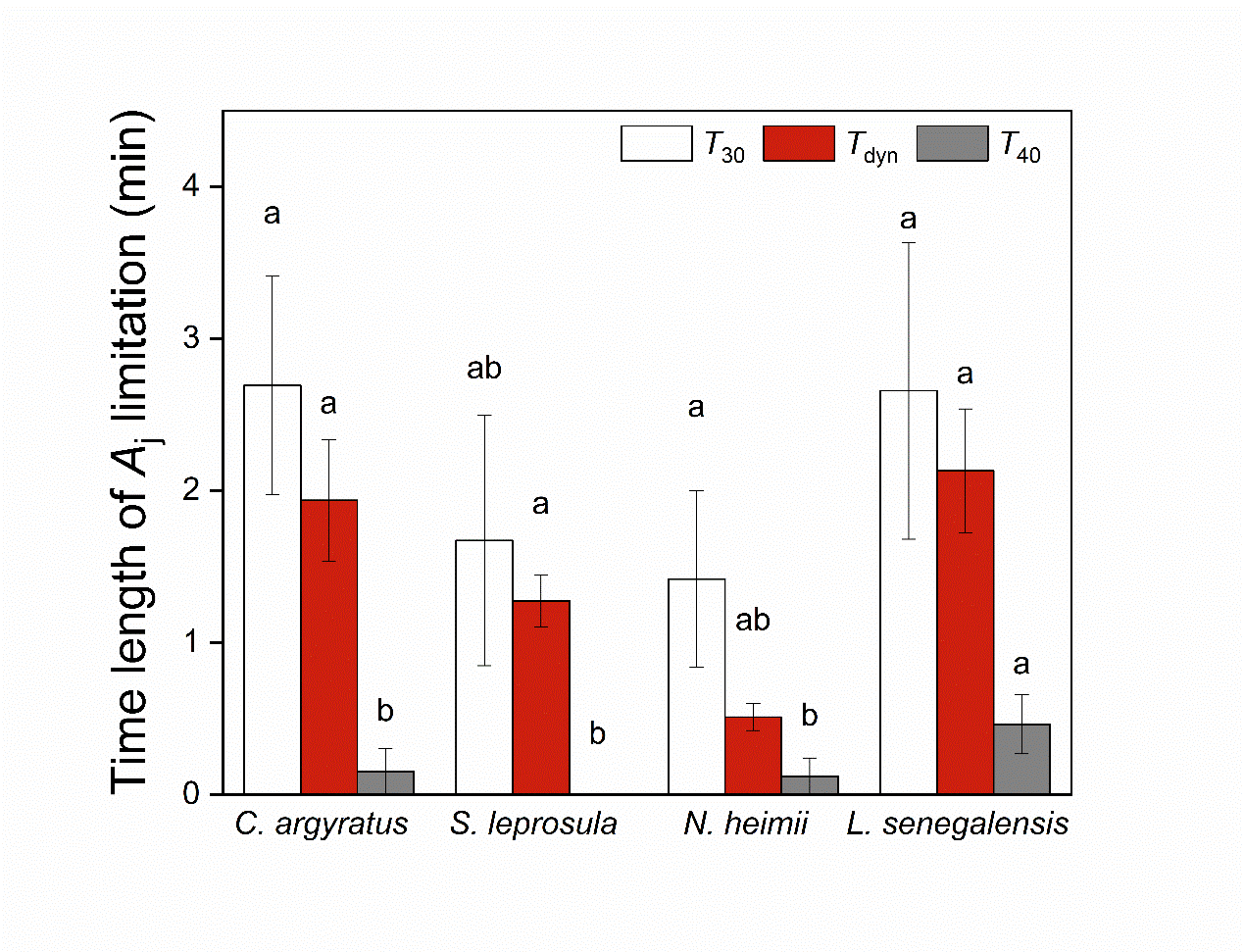 Figure S3. Time length of Aj limitation as the primary limiting factor on transient A during photosynthetic inductio under three different temeprature conditions among four tropical woody species. Values are mean of 3-5 individual seedlings for each species (± standard error). Different letters following means indicate significant (P < 0.05) difference across different temperature conditions within each species.